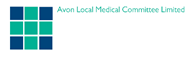 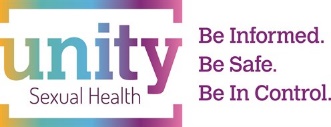 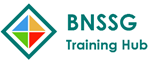 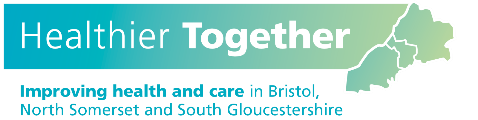 Training to insert Intra uterine contraception (IUC) and Contraceptive implants in Primary care This guidance has been produced in collaboration with our local faculty recognised training department at Unity Sexual Health Clinic to support HCP’s and their employers working in General Practice within BNSSG navigate their way through the LARC fitter training process. Who can train to fit IUC and Contraceptive implants; FSRH welcome applications from registered HCP’s.What training needs to be undertaken to be able to insert and remove subdermal contraceptive implants; https://www.fsrh.org/education-and-training/letter-of-competence-subdermal-implants-loc-sdi/Entry requirements;Have completed the e-SRH Module 17Have passed the OTA (Online Theory Assessment) or hold current FSRH Diploma, MFSRH or FFSRH. Be competent in consultation skillsHave resuscitation and anaphylaxis training in line with current UK guidelines (certificate or screen-shot of completion successful required)Be Competent to give intramuscular injectionsHave read the current FSRH guidance on subdermal implants and be conversant with its contentBe able to confirm, at the time of application for your FSRH qualification, that you have read the 6 principles of care as outlined in the “Guidance for those undertaking or recertifying FSRH qualifications whose personal beliefs conflict with the provision of abortion or any method of contraception” and agree to abide by them in practice. It is, therefore, important to have read this document prior to commencing training.Training;Once the entry requirements have been met. Undertake practical training through a faculty recognised general training programme (GTPs), in BNSSG this is either through: Unity Sexual Health Clinic. some local GP surgeries have Faculty registered trainers and can train their staff in-housePharmaceutical which run peripatetic GTPs and have FRTs that can attend practices to deliver training locally. Document and obtain trainer signatory when each practical training stage has been competently completed. Submission of training record, supporting documents and LoC registration fee to obtain certificate award, by logging into ‘my FSRH’Await notification from the faculty you are registered with faculty and able to proceed with autonomous subdermal implant fitting.You will be required to recertify every 5 years to ensure you continue to meet the requirements to remain on the register.To recertify you will need to produce a log demonstrating relevant CPD and 6 procedures over a 12 month period ( or 20 procedures over 5 years)What training needs to be undertaken to be able to fit an IUD; https://www.fsrh.org/education-and-training/letter-of-competence-intrauterine-techniques-loc-iut/Entry requirements;Either hold a current FSRH Diploma, MFSRH or FFSRH, OR have recently passed the eKA (Online Knowledge Assessment) or OTA (Online Theory Assessment) Find out more about the OTA.Have completed the e-SRH module 18 online learning in the month before starting clinical skills training on e-Learning for Healthcare (certificates of completion must be reviewed by the Primary Trainer).Have the experience and skill to conduct a competent clinical consultation.Be up-to-date with resuscitation and anaphylaxis training and ensure that this is maintained for the duration of training (training must be recognised by the UK Resuscitation Council).Be competent in giving an intramuscular injection.Have read the current FSRH guidance on intrauterine contraception.Be up to date with Levels 1-3 safeguarding children and young people and ensure that level 3 is maintained throughout training.Be competent in undertaking a speculum examination.Be able to confirm, at the time of application for your FSRH qualification, that you have read the 6 principles of care as outlined in the “Guidance for those undertaking or recertifying FSRH qualifications whose personal beliefs conflict with the provision of abortion or any method of contraception” and agree to abide by them in practice. It is, therefore, important to have read this document prior to commencing training.Training;After meeting the entry requirements. Undertake practical training through a faculty recognised general training programme, in BNSSG this is Unity Sexual Health Clinic. Document all practical training using the LoC IUT logbook and obtain trainer signatory when each practical training stage has been competently completed. Submission of training record, supporting documents and LoC registration fee to obtain certificate award, by logging into ‘my FSRH’Await notification from the faculty you are registered with faculty and able to proceed with autonomous subdermal implant fitting.You will be required to recertify every 5 years to ensure you continue to meet the requirements to remain on the registerTo recertify you will need to produce a log demonstrating relevant CPD and 12 procedures over a 12 month period ( or 40 procedures over 5 years)How much will the training cost; -The e-SRH modules are free to anyone holding an nhs.net email address. -The Online Theory Assessments cost £75 per attempt. -The practical training fees at Unity are £350 for IUT training and £200 for implant training. If you have a registered FSRH trainer within your organisation you may wish to access the practical training in-house at no cost.What are the ongoing training requirements; To maintain your registration you are expected to recertify every 5 years. https://www.fsrh.org/education-and-training/letter-of-competence-subdermal-implants-loc-sdi/#recertificationAre there any ongoing costs; Recertification costs £400 for each qualification for non FSRH members. Recertification costs are covered in annual membership fees for those that opt to become FSRH members. Annual membership is approximately £108 per annum. What should I consider before applying; Is there a need within my practice for a new LARC fitter. Am I going to be able to fit enough IUD’s/Implants to remain competent and confident. Is there a trained assistant that will be available during my IUD procedure. Am I going to be able to commit to the training requirements and complete the course within the required 2 year period. Can I access the funding required to cover the initial training and assessment cost and the ongoing membership, or 5 yearly lump sum to recertify. Will I be covered under my employers indemnity arrangementWill I need to revisit my contract of employment with my employer as I will be fulfilling new duties. 